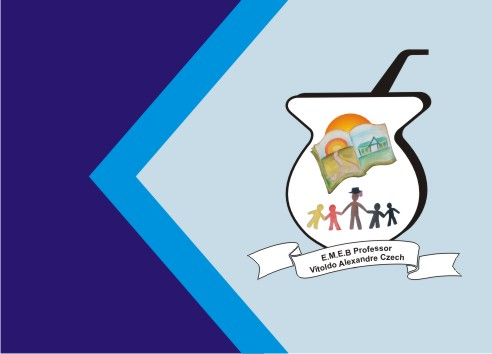 ATIVIDADE DE INGLÊS - 2º ANOCATANDUVAS, JULY 05TH  2021TODAY IS MONDAY A NEW FRIEND – UMA NOVA AMIGAESTUDE PARA A AVALIAÇÃO:AS FRASES WHAT IS YOUR NAME? (QUAL É SEU NOME?) E MY NAME IS... (MEU NOME É...);NÚMEROS DE 0 A 10;AS PALAVRAS RELACIONADAS À ESCOLA – SCHOOL, TEACHER, BOY, GIRL;OS CUMPRIMENTOS HELLO/HI E GOODBYE/BYE -BYE. 